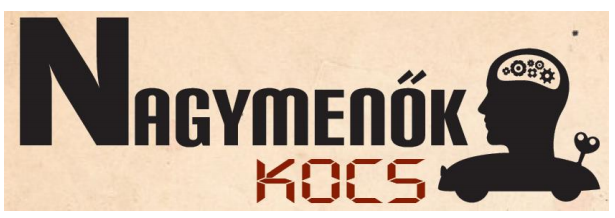 (N)agymenők avagy MINDEN AMI KOCSI 2019Mint ismeretes községünkben találták fel a mai kocsi ősét, a történetével itt most nem szeretnék foglalkozni. Községünk ad otthont a Kocsitoló fesztiválnak, mely idén is megszervezésre kerül. A rendezvény önálló programja immár harmad ízben megrendezésre kerülő rendhagyó egyedi kocsi futam, mellyel egy új hagyományt teremtettünk. Itt a múlt és a jövő találkozik, a tradíciók tisztelete mellett és új tradíciók létrehozásával a kocsi „bölcsőjében”. A rendezvényre várunk minden résztvevőt, aki hisz eléggé magában illetve kocsijában, hogy megméretesse találmányát a következő versenyben, természetesen a verseny szabályzatát elfogadva.VersenyszabályzatA verseny lebonyolításáért a Kocsi Baráti Kör és Kocs Község Önkormányzata felelős.A Balesetvédelmi és Tűzmegelőzési, illetve Rendvédelmi és Polgárvédelemmel kapcsolatos intézkedések a nemzetközi Kocsitoló Fesztivál teljes egészére, így a Nagymenők versenyre is egyen érvényűen hatnak.A verseny lebonyolítása:A verseny az előzetes nevezések alapján, a zsűri meghatározott kategóriákban, a szervezők által kijelölt útvonalon történik. A járműveket a verseny megkezdése előtt 2 órával a kijelölt parc fermé-be kell elhelyezni, ahol a zsűri és a közönség megtekintheti, illetve átvizsgálhatja.A rajtsorrend a zsűri és szervezők által meghatározott rendben történik. A verseny előtt 30 perccel a parc fermé-be csak a versenyzők és a csapattagok tartózkodhatnak.A versenyzőknek a védőeszközök használata kötelező, valamint alkohol és egyéb tudatmódosító szerek hatása alatt nem állhat. Ennek ellenőrzése szúrópróbaszerűen történik. A versenyzőknek a fair play szabálya alapján kell eljárnunk.A verseny folyamán minden esetben be kell tartani a versenykiírásban és versenyszabályzatban foglaltakat. Ennek áthágása kizárást eredményez.Verseny értékelése:Minden esetben a zsűri és a szervezők hatáskörébe tartozik. Fellebbezésnek helye nincs.Díjazás:Minden esetben a zsűri és a szervezők hatáskörébe tartozik. Fellebbezésnek helye nincs.Verseny időpontja:2019. július 14. a Nemzetközi Kocsitoló Fesztivál idejével megegyezően.A futam továbbra sem gyorsasági inkább felvonulás, vásár jellegű, a szakmai zsűri dönt a helyezettek sorsáról. De a versenyzők bemutatkozásaikkal (mindenki kap kb. 5 percet és bemutathatja (”eladhatja” járművét a közönségnek/zsűrinek) versenyzésük milyen voltával befolyásolhatja a végeredményt. Az értékelési szempontok között szerepelhet a technika és esztétika mellett humor vagy bármi más, ami jármű és pilótája egyediségéről tesz tanúbizonyságot.A futamok első helyezettjei között a zsűri kihirdeti az abszolút győztest illetve helyezetteket, ami külön jutalommal nem jár csupán a dicsőséggel. Az alábbi kb: 300 m-es útvonal megtétele a zsűri által alkalmasnak talált járművel. A jármű elindítását követően külső segítség nem engedélyezett. A szállított személynek biztonsági felszerelést kell viselnie (minimum egy bukósisak) és végig a járműben kell tartózkodnia. A versenyben mindenki saját felelősségére indul. Korhatárt nem állapítunk meg, de a 18 év alatti versenyzőnek írásos szülői hozzájárulást a legkésőbb verseny napjáig a rendezők felé le kell adnia (eredetiben).Összegezve:A versenyzőnek a futam során minimálisan bukósisakot kell viselnie, saját döntése a további védőruha viselete.A sportszerű versenyzés és viselkedési normák betartása.Tilos a versenyzőtársak, közönség és rendezőség bárminemű veszélyeztetése.A jármű elindítását követően külső segítség nem engedélyezett.A verseny során a versenyzők csak a versenypályát használhatják, és minden esetben be kell tartaniuk a versenykiírás szabályait.A futam során meghibásodott járművet a versenyző köteles haladéktalanul a pálya mellett kialakított leállósávba eltávolítani, melyben a rendezők segítenek neki.Elérhetőségek:Szegedi Sándor  	szegedisandorkocs@gmail.com 	Tel.: 06/30-2370274Cziráki Attila		 atis.cziráki@gmail.com 		Tel.:06/30-513-8239Kovács Zsuzsanna 	kovacs.zsuzsanna@blathy-tata.hu     Tel.: +36 34-586-563